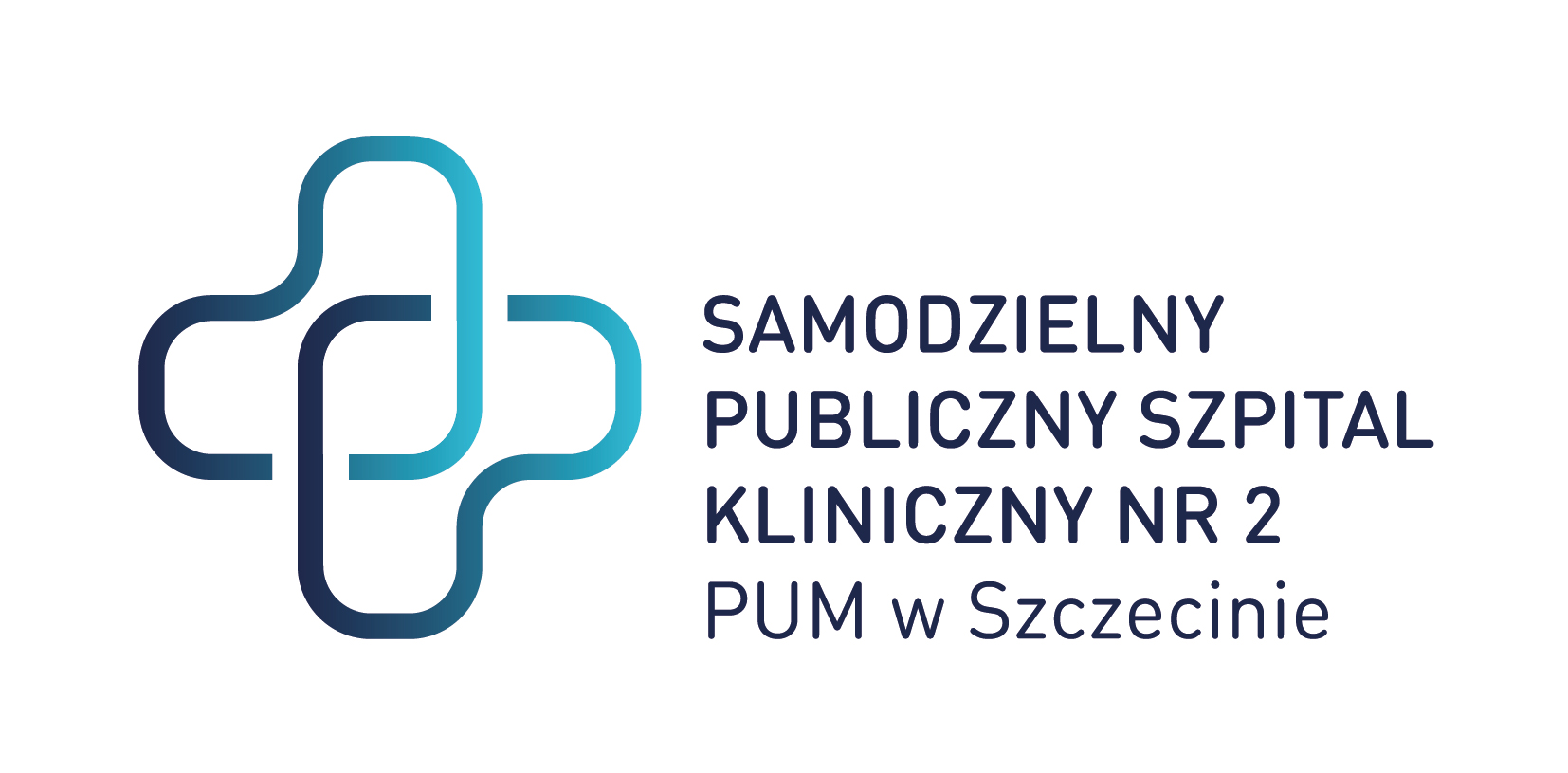 Znak Sprawy: ZP/220/85/20                            Dostawa soczewek wewnątrzgałkowych i innych akcesoriów okulistycznych na potrzeby I Kliniki Okulistyki SPSK-2Polska-Szczecin: Soczewki śródoczne2021/S 030-072985SprostowanieOgłoszenie zmian lub dodatkowych informacjiDostawy(Suplement do Dziennika Urzędowego Unii Europejskiej, 2020/S 253-638339)Podstawa prawna:Dyrektywa 2014/24/UESekcja I: Instytucja zamawiająca/podmiot zamawiającyI.1)Nazwa i adresyOficjalna nazwa: Samodzielny Publiczny Szpital Kliniczny nr 2 PUM w Szczecinie
Krajowy numer identyfikacyjny: 000288900
Adres pocztowy: ul. Powstańców Wielkopolskich 72
Miejscowość: Szczecin
Kod NUTS: PL424 Miasto Szczecin
Kod pocztowy: 70-111
Państwo: Polska
Osoba do kontaktów: Wioletta Sybal
E-mail: w.sybal@spsk2-szczecin.pl
Tel.: +48 914661088
Faks: +48 914661113
Adresy internetowe: 
Główny adres: https://zamowienia.spsk2-szczecin.pl
Adres profilu nabywcy: https://platformazakupowa.pl/pn/spsk2_szczecinSekcja II: PrzedmiotII.1)Wielkość lub zakres zamówieniaII.1.1)Nazwa:Dostawa soczewek wewnątrzgałkowych i innych akcesoriów okulistycznych na potrzeby I Kliniki Okulistyki SPSK-2.Numer referencyjny: ZP/220/85/20II.1.2)Główny kod CPV33731110 Soczewki śródoczneII.1.3)Rodzaj zamówieniaDostawyII.1.4)Krótki opis:1. Przedmiotem zamówienia jest dostawa soczewek wewnątrzgałkowych oraz innych akcesoriów okulistycznych, których szczegółowy opis oraz wymagane ilości zawierają: rozdział II SIWZ oraz formularz cen jednostkowych, stanowiący załącznik nr 1 do formularza oferty.2. Zamawiający wymaga aby oferowane soczewki wewnątrzgałkow oraz inne akcesoria okulistyczne stanowiły wyroby medyczne w rozumieniu ustawy z dnia 20 maja 2010 r. o wyrobach medycznych (Dz.U.2020.186 t.j. z 6.2.2020) i były wprowadzone do obrotu i używania na terenie RP zgodnie z obowiązującymi przepisami.3. Zamawiający wymaga, by dostarczane soczewki wewnątrzgałkow oraz inne akcesoria okulistyczne posiadały okres przydatności do użycia nie krótszy niż 12 miesięcy, licząc od daty ich dostarczenia do siedziby Zamawiającego.Sekcja VI: Informacje uzupełniająceVI.5)Data wysłania niniejszego ogłoszenia:08/02/2021VI.6)Numer pierwotnego ogłoszeniaNumer ogłoszenia w Dz.Urz. UE – OJ/S: 2020/S 253-638339Sekcja VII: ZmianyVII.1)Informacje do zmiany lub dodania VII.1.2)Tekst, który należy poprawić w pierwotnym ogłoszeniuNumer sekcji: I.1Miejsce, w którym znajduje się tekst do modyfikacji: Nazwa i adresyZamiast: Adres pocztowy: ul. Belgijska 15/6Miejscowość: SzczecinKod pocztowy: 71-795Powinno być: Adres pocztowy: ul. Powstańców Wielkopolskich 72Miejscowość: SzczecinKod pocztowy: 70-111Numer sekcji: IV.2.2Miejsce, w którym znajduje się tekst do modyfikacji: Termin składania ofert lub wniosków o dopuszczenie do udziałuZamiast: Data: 10/02/2021Czas lokalny: 09:00Powinno być: Data: 16/02/2021Czas lokalny: 09:00Numer sekcji: IV.2.6Miejsce, w którym znajduje się tekst do modyfikacji: Minimalny okres, w którym oferent będzie związany ofertąZamiast: Data: 10/04/2021Powinno być: Data: 16/04/2021Numer sekcji: IV.2.7Miejsce, w którym znajduje się tekst do modyfikacji: Warunki otwarcia ofertZamiast: Data: 10/02/2021Czas lokalny: 09:30Powinno być: Data: 16/02/2021Czas lokalny: 09:30VII.2)Inne dodatkowe informacje:8.2.2020 Zamawiający zamieścił na platformie zakupowej wyjaśnienie nr 3 z odpowiedziami na pytania zadane przez Wykonawców. W związku z tym, iż do otwarcia ofert pozostało mniej niż 6 dni, Zamawiający dokonał przesunięcia terminu składania ofert oraz pozostałych terminów w postępowaniu. × Z poważaniem       Podpis w oryginale………………………………..Dyrektor SPSK-2 w SzczecinieSporządziła: Wioletta SybalTel. 91 466 10 88